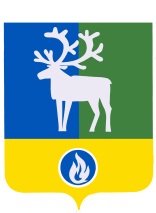 БЕЛОЯРСКИЙ РАЙОНХАНТЫ-МАНСИЙСКИЙ АВТОНОМНЫЙ ОКРУГ – ЮГРА         ПРОЕКТАДМИНИСТРАЦИЯ БЕЛОЯРСКОГО РАЙОНА ПОСТАНОВЛЕНИЕот _____________ 2020 года                                                                                                 № О признании утратившими силу отдельных постановлений администрации Белоярского района В соответствии с подпунктом 4.4 пункта 1 статьи 17 Федерального закона от                  6 октября 2003 года № 131-ФЗ «Об общих принципах организации местного самоуправления в Российской Федерации»  п о с т а н о в л я ю:Признать утратившими силу:1) постановление администрации Белоярского района от 4 августа 2015 года № 969 «О порядке разработки, корректировки, осуществления мониторинга и контроля реализации прогнозов социально-экономического развития городского и сельских поселений в границах Белоярского района»;2) постановление администрации Белоярского района от 28 декабря 2015 года            № 1587 «О внесении изменений в постановление администрации Белоярского района от       4 августа 2015 года № 969»;3) постановление администрации Белоярского района от 23 июня 2016 года № 617 «О внесении изменений в приложение к постановлению администрации Белоярского района от 4 августа 2015 года № 969»;4) постановление администрации Белоярского района от 5 декабря 2016 года № 1221 «О внесении изменений в приложение к постановлению администрации Белоярского района от 4 августа 2015 года № 969»;5) постановление администрации Белоярского района от 20 июля 2017 года № 676 «О внесении изменения в приложение к постановлению администрации Белоярского района от 4 августа 2015 года № 969».2. Опубликовать настоящее постановление в газете «Белоярские вести. Официальный выпуск».3. Настоящее постановление вступает в силу после его официального опубликования.4. Контроль  за  выполнением постановления возложить на заместителя главы  Белоярского  района,  председателя  Комитета по финансам и налоговой политике администрации  Белоярского района Гисс И.Ю.  Глава Белоярского района                                                                                      С.П.Маненков